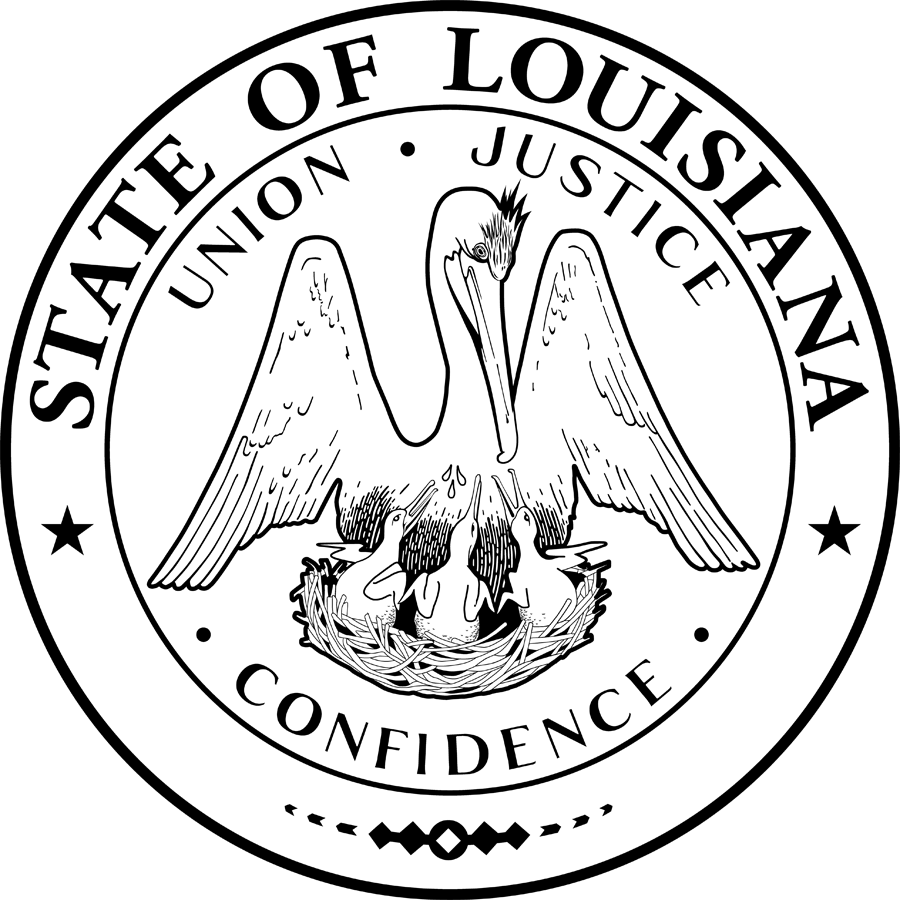 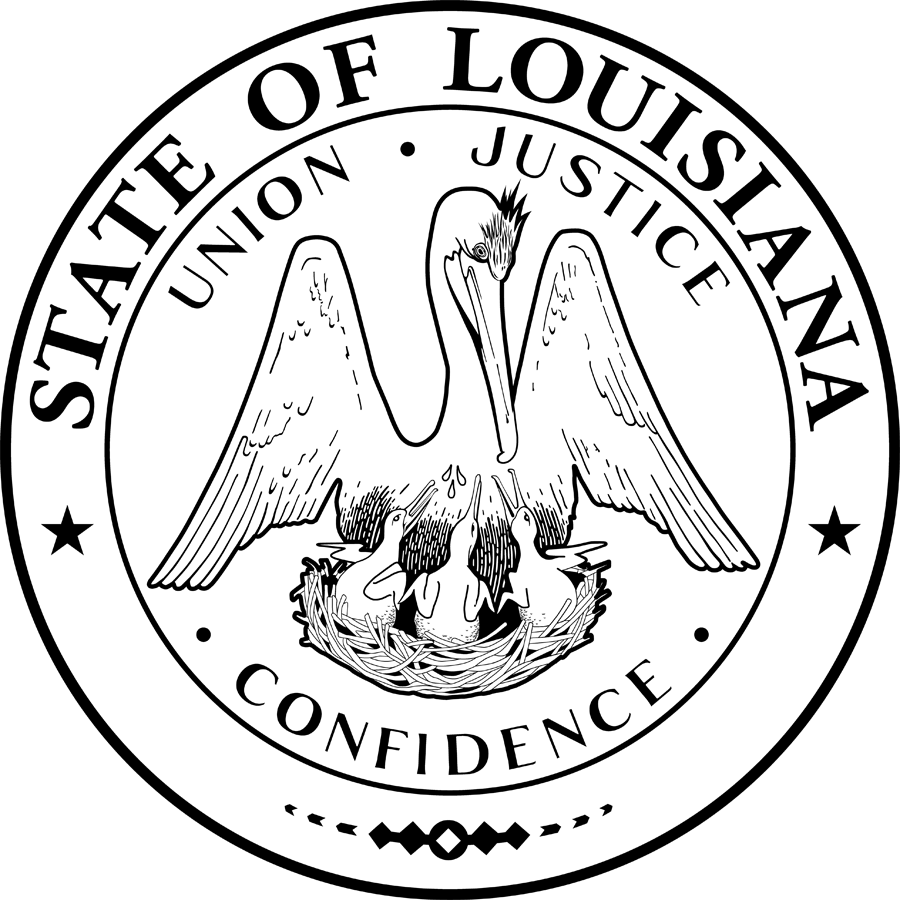 Wednesday August 23, 2023 3:30PM – 6:30PM Hybrid (In-person and ZOOM) Meeting Minutes Call to order Meeting Called to order by Committee Chair Lynne Gomez 3:36pm Roll Call/Introductions Denise Crochet (Present) Earl Harden (Present)Natasha Aymami ( Arrived Late, absent at roll call) Milissa Welch (Present)Lynne Gomez (Present)Walker Estes (Present)Leslie Knowles (Present)Approval of Agenda  Motion: Walker Estes move to approve the agenda Earl Harden seconds Amendment to move the agenda item Future Meeting Dates to Roman Numeral VMotion to approve the Amendment to move the Future Meeting dates to Roman Numeral V  (unanimous vote) Public CommentsBianca Shaw – Certified Interpreter in Baton Rouge appreciates the committee. Future Meeting Dates Sept 6, 2023 at 3:30PM Sept 20, 2023 at 3:30PMOct 4, 2023 at 3:30PMOct 18, 2023 at 3:30PMMotion to accept the future meeting dates.  Roll call vote: Denise Crochet (Yes) Earl Harden (Yes) Natasha Aymami ( absent) Milissa Welch (Yes)  Lynne Gomez (Yes) Walker Estes (Yes) Leslie Knowles (Yes) New Business Interpreter Ad Hoc Committee Overview & Objectives Jana Broussard presented on the purpose and objectives of the Interpreter Ad Hoc Committee Rulemaking Timeline  Shane Bates from the LDH/BFH Policy Team provided an overview of the Rulemaking timeline Jazmyne Lemar provided information on the proposed interpreter ad hoc timeline/work plan Rulemaking – Educational & Court Interpreter Template No questions Educational Interpreter rules section (Lynne Gomez Motion to move into Committee as a whole Milissa approves, Lesile seconds. Roll call vote: Denise Crochet (Yes) Earl Harden (Yes) Natasha Aymami ( absent) Milissa Welch (Yes)  Walker Estes (Yes) Leslie Knowles (Yes)Section 3 Minimum standards qualification requirements and registration  Motion to come out of committee as a whole Motion to accept section 3 as follows and to present to LCD. Roll call vote: Denise Crochet (Yes) Earl Harden (Yes) Natasha Aymami ( Yes) Milissa Welch (Yes)  Lynne Gomez (Yes) Walker Estes (Yes) Leslie Knowles (Yes)Section 3 Minimum standards qualification requirements guidelines Section A: Educational Requirements Each applicant for approval as an educational sign language interpreter shall meet one of the following criteriaHave completed a minimum of 60 semester hours of college credit from one or more regionally accredited institutions of higher education; or Hold a minimum of an associate’s degree issued by a regionally accredited institution of high education. Section B: Performance Requirements  Each applicant for approval as a sign language interpreter also shall have: Attained a rating of Level 4.0 or above on the Educational Interpreter Performance Assessment (EIPA) and passed the Educational Interpreter Performance, Written Test or, Maintained a valid certification from the National Certifying body and passed the EIPA, Written Test; or Maintained a valid Board for Evaluation of Interpreters (BEI) Advanced Certification or higher by the state that is a licensed user of the BEI system, plus passed the Educational Interpreter Performance Assessment, Written Test. Section 4 Provisional Educational Interpreter Standards Section 5 Qualified/Preferred Educational Interpreter Standards Section 6 Accepted Certificates Announcements Adjourn Lesile Motion to adjourn the meeting Milissa Seconds the motion Chair Lynne Gomez Adjourned at 6:28pm Note: The order of the agenda may not be followed as listed in order to accommodate presenter schedules.American Sign Language (ASL) Interpreters and live/remote captioning will be provided. Presenters, members, and guests may submit requests for additional accessibility and accommodations prior to a scheduled meeting. Please submit a request to jazmyne.lemar@la.gov at least one week prior to the meeting with details of the requested accommodations.In lieu of verbal public comment, individuals may submit a prepared statement in accordance with Senate Rule 13.79. Statements should be emailed to jana.broussard@la.gov and must be received at least 24 hours prior to the meeting to be included in the record for the meeting.